CLASE B REGISTRO 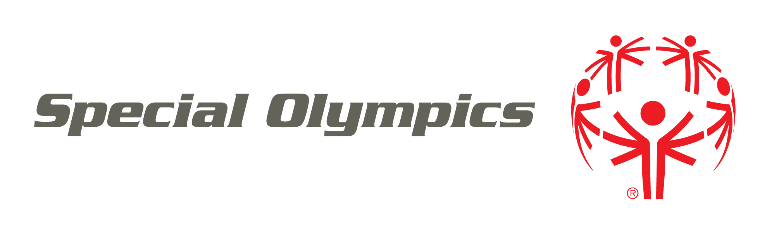 DE VOLUNTARIOSLos Voluntarios de Clase B son voluntarios que solo tienen contacto limitado con atletas o que tienen contacto con atletas acompañados por entrenadores y acompañantes.  Los voluntarios con actividades y responsabilidades más intensivas deben completar el registro de Voluntarios Clase A. Programa de Olimpiadas Especiales Locales: ________________________________________________________CLASE B REGISTRO DE VOLUNTARIOSEstoy de acuerdo en lo siguiente:Capacidad de Participar.  Tengo la aptitud física suficiente para participar en las actividades de los Juegos Olimpiadas Especiales.  Sé que existe riesgo de sufrir lesiones.    Liberación de Semejanza.  Doy permiso a Special Olympics, Inc., a los juegos de Olimpiadas Especiales / comités de organización locales, a los Programas acreditados de Olimpiadas Especiales (colectivamente “Olimpiadas Especiales”) ya los socios y patrocinadores de Olimpiadas Especiales a usar mi imagen, video, nombre, voz y palabras. e información biográfica para promover Olimpiadas Especiales, recaudar fondos para Olimpiadas Especiales y reconocer el apoyo de socios y patrocinadores para Olimpiadas Especiales.    Cuidados de Emergencia.  Si no puedo, o mi tutor no está disponible, para consentir o tomar decisiones médicas en una emergencia, autorizo a Special Olympics a buscar atención médica en mi nombre. Información Personal.  Entiendo que Special Olympics recopilará mi información personal como parte de mi participación, incluido mi nombre, imagen, dirección, número de teléfono, información de salud y otra información de identificación personal y relacionada con la salud que proporcioné a Special Olympics ("información personal") .    Autorizo, con conocimiento, a Olimpiadas Especiales a:usar mi información personal para: asegurarme de que soy elegible y puedo participar de manera segura; realizar entrenamientos y eventos; compartir los resultados de la competencia (incluso en la web y en los medios de comunicación); proporcionar tratamiento de salud si participo en un programa de salud; analizar los datos con el fin de mejorar la programación e identificar y responder a las necesidades de los participantes de Olimpiadas Especiales; realizar operaciones informáticas, control de calidad, pruebas y otras actividades relacionadas; y proporcionar servicios relacionados con eventos.  usando mi información de contacto para comunicarme conmigo sobre Olimpiadas Especiales.compartir mi información personal con (i) profesionales médicos en caso de emergencia, y (ii) autoridades gubernamentales para cualquier propósito necesario para proteger la seguridad pública, responder a solicitudes gubernamentales e informar información según lo exige la ley.Tengo el derecho de solicitar ver mi información personal o ser informado sobre la información personal que se procesa sobre mí.  Tengo el derecho de pedir que se corrija y elimine mi información personal, y de restringir el procesamiento de mi información personal si es inconsistente con este consentimiento.  Política de Privacidad.  La información personal podrá ser usada y compartida de manera consistente con este formulario y según es explicado además en la política de privacidad de Olimpiadas Especiales en www.SpecialOlympics.org/Privacy-Policy.Exención de Responsabilidad.  Entiendo los riesgos involucrados con la participación en actividades de Olimpiadas Especiales.  Acepto y asumo todos los riesgos y toda la responsabilidad por pérdidas, costos y daños en los que pueda incurrir como resultado de mi participación.  Libero y acepto no demandar a ninguna organización de Olimpiadas Especiales, sus directores, agentes, voluntarios y empleados, y otros participantes ("Exoneración") relacionados con responsabilidades, reclamos o pérdidas en mi cuenta causadas o supuestamente causadas en su totalidad. o en parte por los lanzamientos.  Además, acepto que, a pesar de esta divulgación, yo, o cualquier otra persona en mi nombre, presentamos una reclamación contra cualquiera de las Divulgaciones, indemnizaré y mantendré a salvo a cada una de las Exenciones de cualesquiera responsabilidades, reclamaciones o pérdidas como resultado de tal reclamo  Estoy de acuerdo en que si alguna parte de este formulario se considera inválida, las otras partes continuarán en pleno vigor y efecto. INFORMACIÓN DEL VOLUNTARIO (A) INFORMACIÓN DEL VOLUNTARIO (A) INFORMACIÓN DEL VOLUNTARIO (A) INFORMACIÓN DEL VOLUNTARIO (A) INFORMACIÓN DEL VOLUNTARIO (A) INFORMACIÓN DEL VOLUNTARIO (A)Nombre:Nombre:Nombre:Nombre:Apellidos:Apellidos:Fecha de Nacimiento (dd/mm/aaaa):Fecha de Nacimiento (dd/mm/aaaa):Fecha de Nacimiento (dd/mm/aaaa):Fecha de Nacimiento (dd/mm/aaaa): Femenino       Masculino Femenino       MasculinoDirección:Dirección:Dirección:Dirección:Dirección:Dirección:Ciudad:Ciudad:Ciudad:Ciudad:Estado:Código Postal:Teléfono:Teléfono:Teléfono:Teléfono:Correo Electrónico:Correo Electrónico:Raza/Origen étnico (opcional):Raza/Origen étnico (opcional):Raza/Origen étnico (opcional):Raza/Origen étnico (opcional):Raza/Origen étnico (opcional):Raza/Origen étnico (opcional): Nativo de Alaska / Indio Americano Afroamericano o Negro  Blanco                  Nativo de Alaska / Indio Americano Afroamericano o Negro  Blanco                  Nativo de Alaska / Indio Americano Afroamericano o Negro  Blanco                  Asiático                                                                Mestizo (dos o más Razas) Nativo de Hawaii o de otra de las Islas del Pacífico  Hispano o Latino (especifica el grupo de origen:_______________________) Asiático                                                                Mestizo (dos o más Razas) Nativo de Hawaii o de otra de las Islas del Pacífico  Hispano o Latino (especifica el grupo de origen:_______________________) Asiático                                                                Mestizo (dos o más Razas) Nativo de Hawaii o de otra de las Islas del Pacífico  Hispano o Latino (especifica el grupo de origen:_______________________)Idioma (s) (opcional):  Marca todos los que correspondanIdioma (s) (opcional):  Marca todos los que correspondanIdioma (s) (opcional):  Marca todos los que correspondanIdioma (s) (opcional):  Marca todos los que correspondanIdioma (s) (opcional):  Marca todos los que correspondanIdioma (s) (opcional):  Marca todos los que correspondanInglés       EspañolOtro(s) (por favor especifícalo(s): Otro(s) (por favor especifícalo(s): Otro(s) (por favor especifícalo(s): Otro(s) (por favor especifícalo(s): INFORMACIÓN DEL FAMILIAR O TUTOR  (obligatorio si es menor de edad o requiere de un tutor legal)INFORMACIÓN DEL FAMILIAR O TUTOR  (obligatorio si es menor de edad o requiere de un tutor legal)INFORMACIÓN DEL FAMILIAR O TUTOR  (obligatorio si es menor de edad o requiere de un tutor legal)INFORMACIÓN DEL FAMILIAR O TUTOR  (obligatorio si es menor de edad o requiere de un tutor legal)INFORMACIÓN DEL FAMILIAR O TUTOR  (obligatorio si es menor de edad o requiere de un tutor legal)INFORMACIÓN DEL FAMILIAR O TUTOR  (obligatorio si es menor de edad o requiere de un tutor legal)Nombre:Nombre:Nombre:Nombre:Nombre:Nombre:Relación:Relación:Relación:Relación:Relación:Relación:La Misma Información de   Contacto que el VoluntarioLa Misma Información de   Contacto que el VoluntarioLa Misma Información de   Contacto que el VoluntarioLa Misma Información de   Contacto que el VoluntarioLa Misma Información de   Contacto que el VoluntarioLa Misma Información de   Contacto que el VoluntarioDirección:Dirección:Dirección:Dirección:Dirección:Dirección:Ciudad:Ciudad:Ciudad:Ciudad:Estado:Código Postal:Teléfono:Teléfono:Teléfono:Teléfono:Correo Electrónico:Correo Electrónico:INFORMACIÓN DE CONTACTO EN CASO DE EMERGENCIAINFORMACIÓN DE CONTACTO EN CASO DE EMERGENCIAINFORMACIÓN DE CONTACTO EN CASO DE EMERGENCIAINFORMACIÓN DE CONTACTO EN CASO DE EMERGENCIAINFORMACIÓN DE CONTACTO EN CASO DE EMERGENCIAINFORMACIÓN DE CONTACTO EN CASO DE EMERGENCIA La misma del Familiar o Tutor La misma del Familiar o Tutor La misma del Familiar o Tutor La misma del Familiar o Tutor La misma del Familiar o Tutor La misma del Familiar o TutorNombre:Nombre:Nombre:Nombre:Nombre:Nombre:Teléfono:Teléfono:Teléfono:Teléfono:Teléfono:Teléfono:Relación:Relación:Relación:Relación:Relación:Relación:Nombre:Nombre:FIRMA DEL VOLUNTARIO (obligatorio para adultos mayores de edad con capacidad de firmar documentos legales)FIRMA DEL VOLUNTARIO (obligatorio para adultos mayores de edad con capacidad de firmar documentos legales)He leído y comprendo este formulario.  Si tengo alguna pregunta, la preguntaré.  Al firmar, acepto este formulario.He leído y comprendo este formulario.  Si tengo alguna pregunta, la preguntaré.  Al firmar, acepto este formulario.Firma del Voluntario:Fecha:FIRMA DEL FAMILIAR O TUTOR (obligatorio para participantes menores de edad o sin capacidad de firmar documentos legales)FIRMA DEL FAMILIAR O TUTOR (obligatorio para participantes menores de edad o sin capacidad de firmar documentos legales)Soy un padre o tutor del participante.  He leído y entiendo este formulario y he explicado los contenidos al participante según corresponda.  Al firmar, acepto este formulario en mi nombre y en nombre del participante.Soy un padre o tutor del participante.  He leído y entiendo este formulario y he explicado los contenidos al participante según corresponda.  Al firmar, acepto este formulario en mi nombre y en nombre del participante.Firma del Padre / Tutor:Fecha:Nombre Impreso:Relación: